NOM:https://wordwall.net/play/883/144/192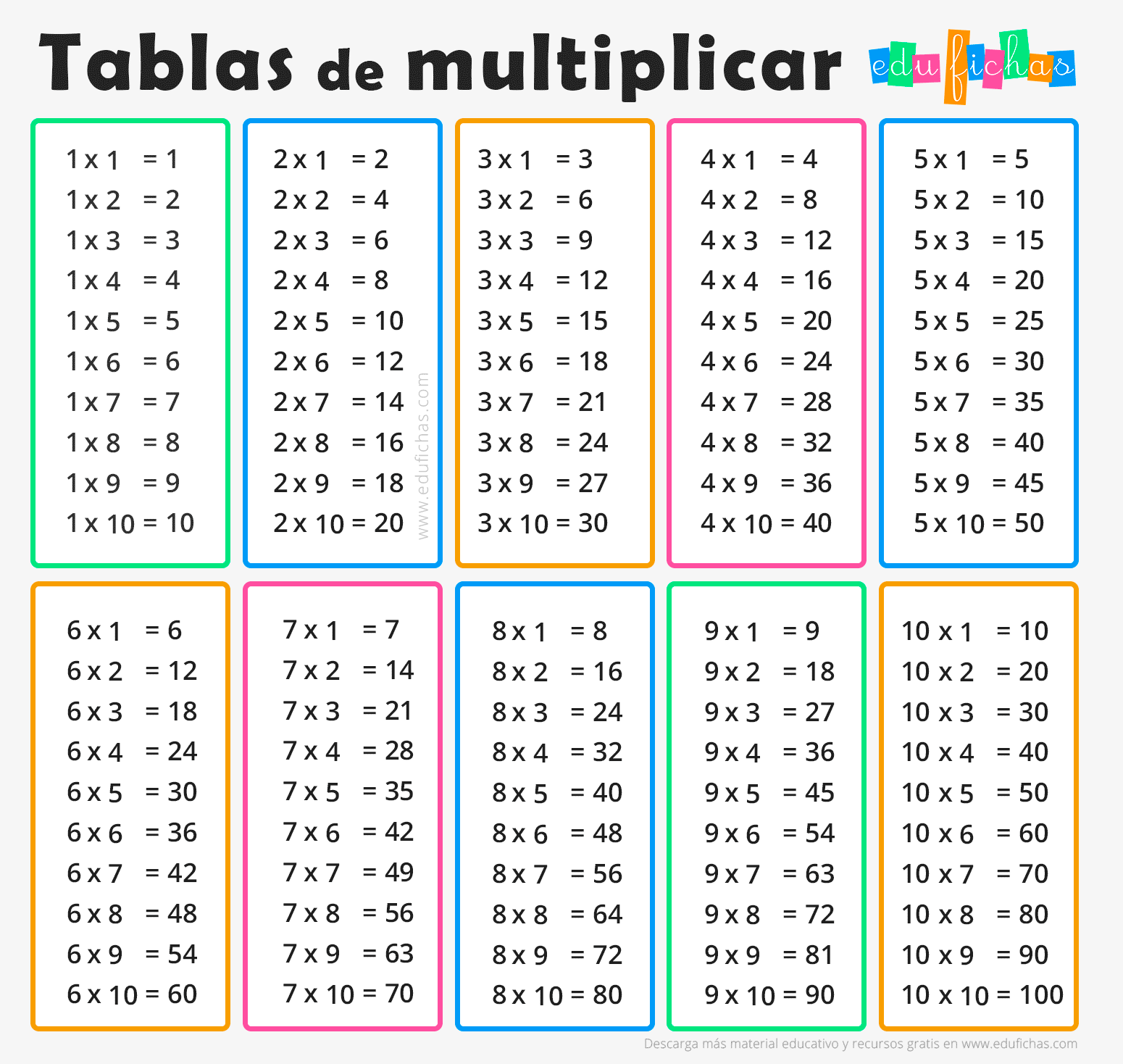 Realitza aquestes divisions:https://www.thatquiz.org/tq-1/?-j4g08-la-mpnv600-p0https://wordwall.net/es/resource/243796764X0=04X1==========5X0=05X1==========6X0=06X1==========7X0=07X1==========8X0=08X1==========11X0=011X1==========